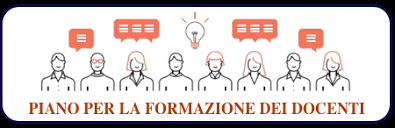 PIANO DI FORMAZIONE DOCENTI - 3^ ANNUALITA'SEDETIPOLOGIA CORSODURATAI AREA FORMATIVAI.I.S.S. “A. VOLTA”Via Passaggio dei Picciotti, n. 1- PalermoDIDATTICA PER COMPETENZE, INNOVAZIONE METODOLOGICA E COMPETENZE DI BASE"Il curricolo di Istituto: una rete di U.D.A. e di Ambienti per l'Apprendimento"35 ORE ( 18 in presenza - 7 on line - 10 di studio individuale)I AREA FORMATIVAI.I.S.S. “A. VOLTA”Via Passaggio dei Picciotti, n. 1- PalermoCOMPETENZE LINGUISTICHE PER UNA SCUOLA EUROPEA"Competenze di Lingua straniera ( inglese) B135 ORE( 18 in presenza - 7 on line - 10 di Ricerca/azione e studio individuale)I AREA FORMATIVAI.I.S.S. “A. VOLTA”Via Passaggio dei Picciotti, n. 1- PalermoCLIL Content and Language Integrated Language"Competenze di Lingua straniera ( inglese)35 ORE ( 18 in presenza - 7 on line - 10 di Ricerca/azione e studio individuale)I AREA FORMATIVAI.I.S.S. “A. VOLTA”Via Passaggio dei Picciotti, n. 1- PalermoINCLUSIONE E DISABILITA'" La scuola inclusiva: modelli e metodologie"35 ORE ( 18 in presenza - 7 on line - 10 di Ricerca/azione e studio individuale)I AREA FORMATIVAI.I.S.S. “A. VOLTA”Via Passaggio dei Picciotti, n. 1- PalermoVALUTAZIONE E MIGLIORAMENTO" I nuovi Esami di Stato del 1^ ciclo"35 ORE( 18 in presenza, 7 on line -  10 di ricerca/azione e studio individuale) I AREA FORMATIVAI.I.S.S. “A. VOLTA”Via Passaggio dei Picciotti, n. 1- PalermoVALUTAZIONE E MIGLIORAMENTO"I nuovi Esami di Stato del 2^ ciclo"35  ORE( 18 in presenza, 7 on line -  10 di ricerca/azione e studio individuale)  